„Socjologiczne rozważania o pandemii”Panika w czasie pandemii jest całkowicie zrozumiana, próbujemy tłumaczyć ją na różne sposoby. Każda dziedzina nauki ma swoje argumenty dotyczące kwarantanny i stresu 
z nią związanego. Socjologiczne podejście do bezpieczeństwa dostarcza treści, które porządkują i objaśniają nam rzeczywistość społeczną. Sama rzeczywistość społeczna 
w swojej istocie jest  bardzo złożonym systemem elementów. W obszarze bezpieczeństwa socjologia także posiada znaczące dokonania, bowiem bezpieczeństwo rozumiane jest jako idea, byt, czynnik, proces czy stan wypełnia przestrzenie społeczne. Z punktu widzenia socjologii bezpieczeństwo postrzegać należy jako wartość powiązaną elementami społeczeństwa, które można określić jako rzeczywiste oraz te o statusie faktów materialnych. Wartość bezpieczeństwa nadaje społeczeństwu poczucie tzw. „normalności” zarówno w sferze moralnej oraz prawnej. Wszelkie reguły, sankcje, obowiązujące przepisy czy wytyczne zmierzają do poczucia bezpieczeństwa, zmniejszając ryzyko ujawnienia się stanu przeciwnego, a więc niebezpieczeństwa. Swego rodzaju znaną prawdą jest, iż zagrożenie stanu bezpieczeństwa i niepewność w życiu społecznym to warunki towarzyszące ludzkiej egzystencji od zawsze, np. „Zagrożenie jednostki i jej rodziny chorobą, przedwczesną śmiercią czy zagrożenie społeczności głodem i zarazą były w średniowieczu większe niż obecnie”. Współczesny świat społeczny jest dynamicznym, bezustannie zmieniającym się procesem, prowadzącym do szeroko rozumianych zmian. Zjawiska m.in. takie jak: globalizacja, transformacja, regionalizacja przyczyniają się do powstania zależności pomiędzy różnymi kulturami i społeczeństwami. Zatem biorąc pod uwagę socjologiczne podejście do problematyki bezpieczeństwa wskazuję ona, iż przejawia się owe działanie w kontroli nad tym, co zagraża cenionym przez nas wartościom. Do takich wartości zaliczyć możemy zdrowie, życie, posiadaną własność, środowisko naturalne, ład społeczny, przestrzeganie prawa, a wiec bardzo wiele sfer związanych z szeroko pojmowanym życiem publicznym we współczesnym społeczeństwie. Tak wiec pozostawienie owych zagrożeń bezpieczeństwa bez nadzoru społecznego, a nawet prób przeciwdziałania, spowoduje ujawnienie niszczycielskiej siły zagrożeń społecznych struktur. Obecnie, pomimo podejmowania wielu działań profilaktycznych i zapobiegających, intensywność występowania zagrożenia związanego z epidemią na poziomie wszystkich struktur społecznych systematycznie wzrasta, a dynamika tego trendu jest wciąż rosnąca. 
W społeczeństwie występuje również termin paniki grupowej, polegającej na świadomym lub nie, poddawaniu się  oddziaływaniu grupy, do której człowiek należy. Teraz większość osób pomyśli, że nie należy do żadnej grupy społecznej, a prawda jest taka, że każdy człowiek jest członkiem jakiejkolwiek grupy. Grupa społeczna to zbiór co najmniej trzech osób, którego członkowie współdziałają ze sobą na zasadzie odrębności członków. Członkostwo może być także nieświadome na dwa sposoby.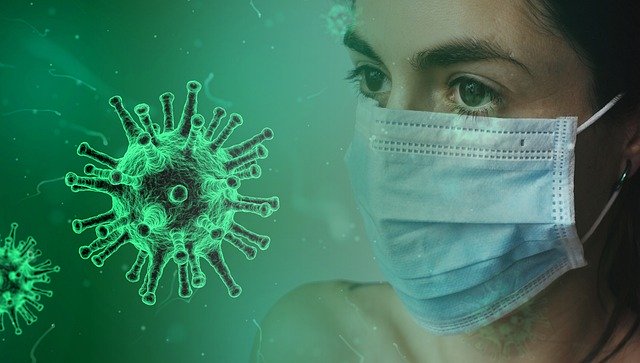 Możemy nie orientować się w ilości grup, do których zapisaliśmy się na portalach społecznościowych, np. „grupa książkoholików” czy „grupa studentów uniwersytetu”. Każdy z nas może również nie mieć świadomości dotyczącej sposobu oddziaływania grup na nasze zachowanieGrupa zmienia nasze zachowanie, postawy, sposób wartościowania, myślenie, a nawet percepcję. Jednakże oddziaływanie to może być zarówno pozytywne jak i destrukcyjne. Powszechnie znane są dramatyczne fakty, gdy ekskluzywne grupy, jakimi są sekty z charyzmatycznym przywódcą, zadecydowały o popełnianiu masowych samobójstw. Z drugiej strony można wskazać wiele pozytywnych przykładów oddziaływania grup na jednostkę. Bez oddziaływania grupy nie mogłaby się odbyć socjalizacja człowieka, który przecież z natury jest homo sociale. Stąd wiedza na temat dynamiki grup znajduje szerokie zastosowanie w różnorodnych formach praktyki społecznej począwszy od grup edukacyjnych (klasy szkolne, grupy zajęciowe), poprzez różnorodne formy działalności warsztatowej (treningi interpersonalne), aż do psychologicznej pracy skierowanej na potrzeby społeczności lokalnych. W takich grupach również pojawia się panika, w którą włączają się wszyscy członkowie. W myśl działania grupowego członkowie nawzajem nakłaniają się do różnorodnych zachowań w panice. Podsumowując wszystkie rodzaje paniki są jak najbardziej zrozumiane, ponieważ wszystkie ograniczenia i przepisy wprowadzane w związku z pandemią są dla nas nowością oraz ingerują w ludzką potrzebę komunikacji społecznej. Strach jest spowodowany tym,
że niektórzy rozpoznają pewne zależności z dawnych lat, które nie zawsze kojarzą się pozytywnie. Mocne oddziaływanie mają również grupy społeczne, gdzie ludzie wzajemnie się wspierają w trudnych sytuacjach, nie zawsze posiadając sprawdzone informacje. Nie dajmy się ponieść wirowi paniki, sprawdzajmy informacje, które czytamy oraz przesyłamy innym dalej, kontrolujmy czy zakupy zrobione w napadzie strachu są nam w pełni potrzebne.  Przestrzegajmy zasad, które zostały wprowadzone w czasie stanu epidemiologicznego, chociaż nie zawsze zgadzamy się z ich słusznością mają na celu ochronę naszego zdrowia
i ludzi z naszego otoczenia. Dbajmy o nasze zdrowie i zostańmy w domu.mgr Katarzyna Kubanek
